МАТЕРИАЛЫдля проведения промежуточной аттестации по математике (алгебра и начала математического анализа, геометрия)в 11 классеп. Верхнеднепровский2021 годСпецификация контрольных измерительных материалов для проведения промежуточной аттестации по математике в 11 классеНазначение КИМИтоговая работа предназначена для проведения процедуры оценки качества образования по предмету «Математика» в рамках мониторинга образовательных достижений обучающихся 11 класса. Проводится в соответствии с Федеральным законом от 29.12.2012 № 273-ФЗ «Об образовании в Российской Федерации».Документы, определяющие содержание КИМ Содержание и структура итоговой работы по предмету «Математика» разработаны на основании следующих документов и методических материалов:Приказ Минобразования и науки РФ от 17 мая 2012 года № 413 (в ред. от 29.06.2017) «Об утверждении федерального образовательного стандарта среднего общего образования с учетом примерной программы среднего общего образования»;Примерная основная образовательная программа среднего общего образования (одобрена решением федерального учебно-методического объединения по общему образованию, протокол от 26.06.2016 N 2/16-з);Образовательная программа МБОУ Верхнеднепровская СОШ №2 на 2020-2021 учебный год, утвержденная педагогическим советом 31.08.2020;Рабочая программа по математике (алгебра и начала математического анализа, геометрия) для 11 класса.Работа составлена на основе следующих материалов:Демонстрационный вариант  контрольных измерительных материалов для проведения  в 2021 году единого государственного экзамена по математике;ЕГЭ. Математика: типовые экзаменационные варианты: 36 вариантов/под ред. И.В. Ященко. – М.: Издательство «Национальное образование», 2021 (ЕГЭ. ФИПИ – школе). Профильные и базовые уровни.Характеристика структуры и содержания работыФорма проведения работы – комплексная контрольная работа (ККР) (контрольные задания по алгебре и геометрии) на два варианта. Объем работы состоит из 12 заданий, из которых 9 заданий базового уровня (часть 1), 3 задания повышенного уровня (часть 2).Алгебра содержит 9 заданий: в части 1 — 7 заданий;  в части 2 — 2 задания.  Геометрия содержит 3 заданий: в части 1 — 2 заданий;  в части 2 — 1 задания.  Часть 1 состоит из 7 заданий (№1-№7) с краткой записью решения и 2 заданий (№8,9) с кратким ответом в виде последовательности цифр. Часть 2, состоит из 3 заданий (№10-№12) с развернутым ответом. Распределение заданий по частям экзаменационной работыТаблица 1На проведение работы отводится 90 минут.Система оценивания отдельных заданий и всей работы в целомЧасть 1 - выявляет знания обучающихся базового уровня, Часть 2 - повышенного уровня.Таблица 2Шкала перевода баллов в отметки по пятибалльной шкалеКритерий 1Баллы, полученные за выполненные задания, суммируются. Для получения положительной отметки необходимо набрать 7 баллов.Критерий 2 									Таблица 3Критерии оценивания каждого заданияЧасть 1: Верно – 1 балл, неверно – 0 баллов.Часть 2:№10. №11.№12.Дополнительные материалы и оборудованиеДля выполнения работы необходимы: ручка, карандаш, линейка.Кодификатор  элементов содержания по МАТЕМАТИКЕ  для составления контрольных измерительных материалов  для проведения промежуточной аттестации по математике в 11 классеРаспределение заданий КИМ по содержательным разделам курса математики, уровню сложности и видам проверяемых умений и способам действийТаблица 1КодификаторТаблица 2Кодификатортребований к уровню подготовки обучающихся и элементов содержания для проведения промежуточной аттестации по математике в 11 классеКодификатор требований к уровню подготовки обучающихся по математике составлен на основе Обязательного минимума содержания основных образовательных программ и Требований к уровню подготовки обучающихся по предмету.При его составлении учитывались следующие документы и материалы:Федеральный государственный образовательный стандарт основного общего образования (приказ Минобрнауки России от 17.12.2010 № 1897);Примерная основная образовательная программа основного общего образования;Образовательная программа МБОУ Верхнеднепровская СОШ №2 на 2020-2021 учебный год, утвержденная педагогическим советом 31.08.2020;Рабочая программа по математике (алгебра и начала математического анализа, геометрия) для 11 класса.Требования (умения), проверяемые заданиями работы (с кодами контролируемых умений)Таблица 1Источники:https://4ege.ru/matematika/60059-demoversii-ege-2021-po-matematike.htmlУчитель математики								В.С. ЛарионоваВариант №1Инструкция для учащихсяЧасть 1 состоит из 7 заданий (№1-№7) с краткой записью решения и 2 заданий (№8,9) с кратким ответом в виде последовательности цифр. Верный ответ 1 балл. Максимальное число баллов по Части 1 равно 9.	Часть 2 состоит из 3 заданий (№10-№12) с развернутым решением. Каждое задание по 2 балла. Максимальное число баллов по Части 2 равно 6.	Баллы, полученные за выполненные задания, суммируются. Для получения положительной отметки необходимо получить 7 баллов.ЧАСТЬ 1№1. На счету Юлиного мобильного телефона было 93 рубля, а после разговора с Мишей осталось 28 рублей. Сколько минут длился разговор с Мишей, если одна минута разговора стоит 2 рубля 50 копеек?№2.  Основания трапеции равны 10 и 22, боковая сторона, равная 14, образует с одним из оснований трапеции угол 150°. Найдите площадь трапеции.№3. Фабрика выпускает сумки. В среднем из 150 сумок, поступивших в продажу, 3 сумки имеют скрытый дефект. Найдите вероятность того, что случайно выбранная сумка окажется без дефекта.№4. Решить уравнение:   = 2 . Если уравнение имеет более одного корня, в ответ запишите наименьший из корней.№5. Треугольник ABC вписан в окружность с центром . O Угол BAC равен 32°. Найдите угол BOC . Ответ дайте в градусах.№6. Найти значение выражения: №6.   .     №8.       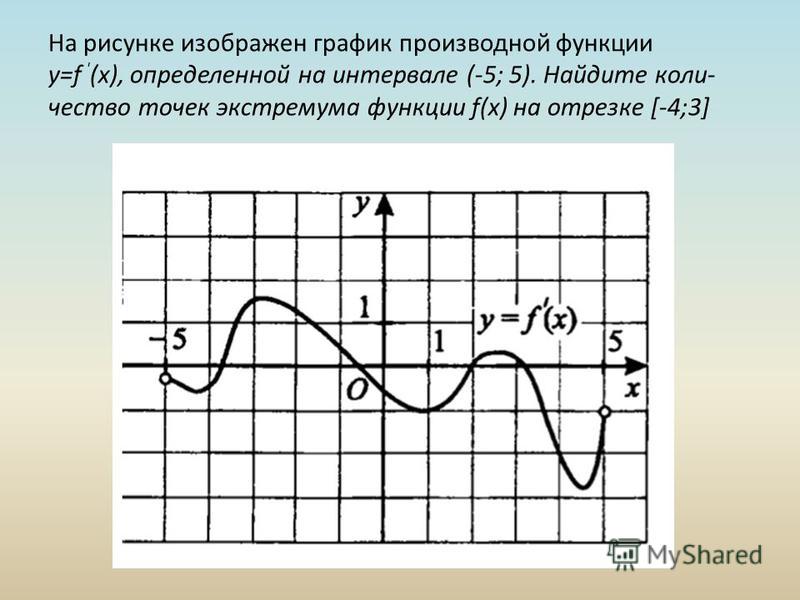 №7.  Найти значение выражения: 28, если  = -0,7.№9. Установите соответствие между величинами и их возможными значениями.Ответ запишите в виде последовательности цифр без пробелов и запятых.ЧАСТЬ 2№10. Найдите точку максимума функции y = x³ +18x² +81x +23.№11. Площадь боковой поверхности треугольной призмы равна 24. Через среднюю линию основания призмы проведена плоскость, параллельная боковому ребру. Найдите площадь боковой поверхности отсечённой треугольной призмы.№12. A) Решите уравнение: 2 + 3 – 2 = 0.Б) Найдите все корни этого уравнения, принадлежащие промежутку [-7π/2; -5π/2].Вариант №2Инструкция для учащихсяЧасть 1 состоит из 7 заданий (№1-№7) с краткой записью решения и 2 заданий (№8,9) с кратким ответом в виде последовательности цифр. Верный ответ 1 балл. Максимальное число баллов по Части 1 равно 9.	Часть 2 состоит из 3 заданий (№10-№12) с развернутым решением. Каждое задание по 2 балла. Максимальное число баллов по Части 2 равно 6.	Баллы, полученные за выполненные задания, суммируются. Для получения положительной отметки необходимо получить 7 баллов.ЧАСТЬ 1№1. Часы стоят 1200 рублей. После снижения цены они стали стоить 972 рубля. На сколько процентов была снижена цена на часы?№2. Основания трапеции равны 12 и 20, боковая сторона, равная 8, образует с одним из оснований трапеции угол 30°. Найдите площадь трапеции.№3. В фирме такси 15 машин: 3 черных, 6 желтых и 6 зеленых. Найдите вероятность того, что на вызов заказчика выедет желтое такси.№4. Решить уравнение:   = 2 . Если уравнение имеет более одного корня, в ответ запишите наибольший из корней.№5.Четырехугольник ABCD вписан в окружность. Угол ABC равен 122°, угол ABD равен 36°. Найдите угол CAD. Ответ дайте в градусах.№6. Найти значение выражения: №6.(-) )        №8.   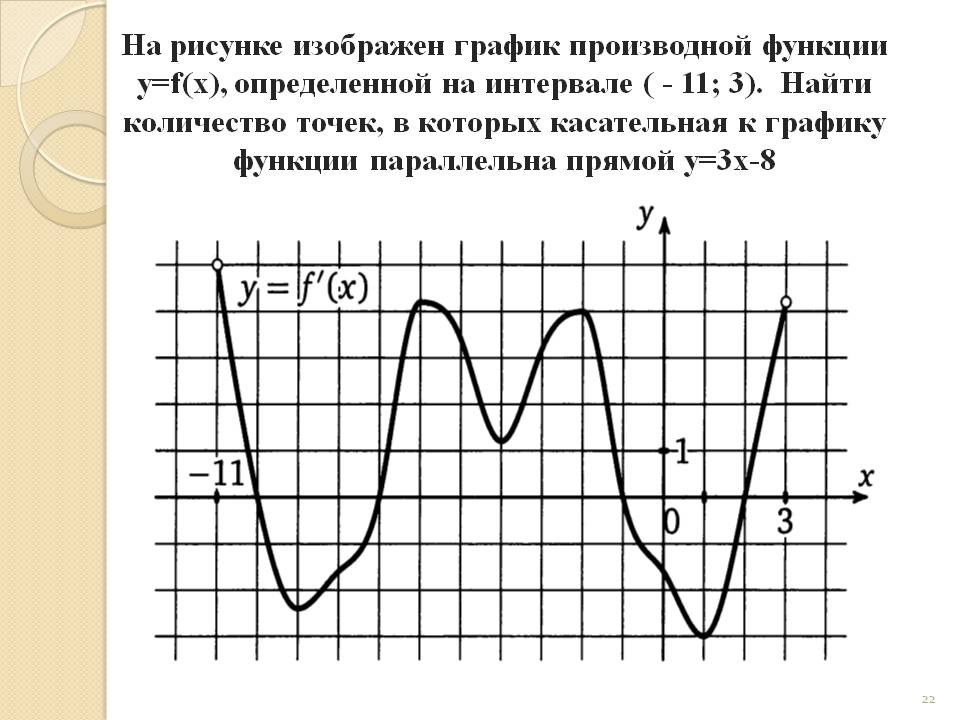 №7.  Найти значение выражения: -25, если  = -0,8.№9. Установите соответствие между величинами и их возможными значениями.Ответ запишите в виде последовательности цифр без пробелов и запятых.ЧАСТЬ 2№10. Найдите наибольшее значение функции y = 3x⁵ - 5x³ +16 на отрезке [-4; 0].№11. В правильной четырехугольной пирамиде SABCD точка O– центр основания, S –вершина, SO = 9, SC = 15. Найдите длину отрезка BD.№12. A) Решите уравнение: 4 + 7 – 4 = 0.Б) Найдите все корни этого уравнения, принадлежащие промежутку [-5π; -4π].Ответы:муниципальное бюджетное общеобразовательное учреждение «Верхнеднепровская средняя общеобразовательная школа №2»Рассмотренона ШМО учителей математики протокол от ___________ №Согласованозаместитель директора по УВР_________ Т.Н. ШишковаУтверждено директор школы________________ Ю.А. ВасинПриказ от ____________ №№ п/пЧасть работыТип заданийКоличество заданийМаксимальный первичный баллПроцент максимального первичного балла1Часть 1 С кратким решением 77472Часть 1 С кратким ответом в виде последовательности цифр22133Часть 2 С развёрнутым ответом 3640Итого1215100Уровень сложностиЧисло заданийМаксимальный первичный балл за выполнение  заданийПроцент максимального первичного баллаБазовый (Часть 1)9   9;  Алгебра -7,     Геометрия -260Повышенный (Часть 2)3   6;  Алгебра -4,     Геометрия - 240Итого1215;  Алгебра -11, Геометрия -4100Количество балловОценка13 – 15 баллов 510 - 12 баллов47 – 9 баллов3менее 7 баллов2Содержание критерияБаллыОбоснованно получен верный ответ2Решение доведено до конца, но допущена описка или ошибка вычислительного характера, с ее учетом дальнейшие шаги выполнены верно1Решение не соответствует ни одному из критериев, перечисленных выше0Максимальный балл2Содержание критерияБаллыХод решения верный, все его шаги выполнены правильно, получен верный ответ2Ход решения верный, все его шаги выполнены правильно, но даны неполные объяснения или допущена одна ошибка вычислительного характера1Решение не соответствует ни одному из критериев, перечисленных выше0Максимальный балл2Содержание критерияБаллыОбоснованно получены верные ответы в обоих пунктах2Обоснованно получен верный ответ в пункте а          ИЛИРешение доведено до конца, но допущена описка или ошибка вычислительного характера, с ее учетом дальнейшие шаги выполнены верно в обоих пунктах1Решение не соответствует ни одному из критериев, перечисленных выше0Максимальный балл2Содержательные разделыЧисло заданий в работеЧасть 1Число заданий в работеЧасть 2Максимальный первичный баллПроцент максимального первичного баллаАлгебра3-320Уравнения и неравенства11320Начала математического анализ11320Геометрия21426,7Элементы комбинаторики, статистики и теории вероятностей2-213,3Всего9315100Код разделаКод контролируемого уменияЭлементы содержания, проверяемые заданиями контрольной работы1Алгебра1.1Числа, корни и степени1.1.1 Целые числа 1.1.3 Дроби, проценты, рациональные числа 1.1.5Корень степени n > 1 и его свойства1.1.7 Свойства степени с действительным показателем 1.2Основы тригонометрии1.2.1 Синус, косинус, тангенс, котангенс произвольного угла 1.2.4Основные тригонометрические тождества1.2.7.Синус и косинус двойного угла1.3Логарифмы1.3.2Логарифм произведения, частного, степени1.4Преобразования выражений1.4.3Преобразования выражений, включающих корнинатуральной степени2Уравнения и неравенства2.1Уравнения2.1.4 Тригонометрические уравнения 2.1.6 Логарифмические уравнения 3Функции3.2Элементарное исследование функций3.2.5Точки экстремума (локального максимума и минимума) функции3.2.6Наибольшее и наименьшее значения функции4Начала математического анализа4.1Производная4.1.1Понятие о производной функции, геометрический смыслпроизводной 4.1.3Уравнение касательной к графику функции4.1.4Производные суммы, разности, произведения, частного4.1.5Производные основных элементарных функций4.2Исследование функций4.2.1Применение производной к исследованию функций ипостроению графиков5  Геометрия5.1Планиметрия5.1.4 Окружность и круг 5.1.5Окружность, вписанная в треугольник, и окружность,  описанная около треугольника5.3Многогранники5.3.1 Призма, её основания, боковые рёбра, высота, боковая поверхность; прямая призма; правильная призма 5.3.3Пирамида, её основание, боковые рёбра, высота, боковаяповерхность; треугольная пирамида; правильная пирамида5.5Измерение геометрических величин5.5.1Величина угла, градусная мера угла, соответствие между величиной угла и длиной дуги окружности5.5.5 Площадь треугольника, параллелограмма, трапеции, круга, сектора 6Элементы комбинаторики, статистики и теории вероятностей 6.3Элементы теории вероятностей  6.3.1Вероятности событий 6.3.2Примеры использования вероятностей и статистики при решении прикладных задачКод разделаКод контролируемого уменияТребования (умения), проверяемые заданиямиконтрольной работы1Уметь выполнять вычисления и преобразованияУметь выполнять вычисления и преобразования11.1Выполнять арифметические действия, сочетая устные и письменные приемы; находить значения корня натуральной степени, степени с рациональным показателем, логарифма  11.2Вычислять значения числовых и буквенных выражений, осуществляя необходимые подстановки и преобразования 1.3Проводить по известным формулам и правилам преобразования буквенных выражений, включающих степени, радикалы, логарифмы и тригонометрические функции2Уметь решать уравнения и неравенстваУметь решать уравнения и неравенства22.1Решать рациональные, иррациональные, показательные, тригонометрические и логарифмические уравнения, их системы 3Уметь выполнять действия с функциямиУметь выполнять действия с функциями33.2Вычислять производные и первообразные элементарных функций33.3Исследовать в простейших случаях функции на монотонность, находить наибольшее и наименьшее значения функции4Уметь выполнять действия с геометрическими фигурами, координатами и векторамиУметь выполнять действия с геометрическими фигурами, координатами и векторами44.1Решать планиметрические задачи на нахождение геометрических величин (длин, углов, площадей) 44.2Решать простейшие стереометрические задачи на нахождение геометрических величин (длин, углов, площадей, объемов); использовать при решении стереометрических задач планиметрические факты и методы 6Уметь использовать приобретенные знания и умения в практической деятельности и повседневной жизниУметь использовать приобретенные знания и умения в практической деятельности и повседневной жизни66.1Анализировать реальные числовые данные, информацию статистического характера; осуществлять практические расчеты по формулам; пользоваться оценкой и прикидкой при практических расчетах 66.3Решать прикладные задачи, в том числе социальноэкономического и физического характера, на наибольшие и наименьшие значения, на нахождение скорости и ускорения ВеличиныВеличиныЗначенияЗначенияАПлощадь поверхности тумбочки10,08 ммБМасса одной ягоды клубники212,5 гВТолщина лезвия бритвы30,2 кв. мГОбъем бутылки соевого соуса40,2 лВеличиныВеличиныЗначенияЗначенияАСкорость черепахи11 лБМасса дождевой капли220 мгВДиаметр монеты32 м/минГОбъем пакета молока42 мм№Вариант №1№Вариант №2126119211226430,9830,44-14-2564586636127-0,567-78386932149324110-910181112112412А) πn, π/4 +π/2, n NБ) -13π/4; -3π; -11π/412А) π/2 +πn, n𝜖𝑍; ± π/3 +πк, кϵZБ) -14π/3; -9π/2; -13π/3